Beroepsproduct 4 | Informatieboekje ArbowetIn de afgelopen weken heb je heel veel informatie verzameld over van alles dat met de Arbowet te maken heeft. In deze opdracht ga je met al die informatie een brochure van minimaal 3 en maximaal vier A4’tjes maken. Daarin ga je in je eigen woorden uitleggen waarom arbo zo belangrijk is – voor het bedrijf, maar zeker ook voor de medewerkers.Kijk eerst nog even terug naar alles wat je al gelezen en geleerd hebt. Bedenk voor jezelf wat het belangrijkste is. Wat wil je zeker in de brochure zetten?Je maakt de brochure voor nieuwe medewerkers in jouw branche. Deze mensen komen net van school en weten nog maar weinig van de beroepspraktijk. Aan jou de opdracht om een brochure te maken die laat zien dat arbo een belangrijk onderwerp is!Je mag zelf bepalen hoe je de brochure maakt. Dit kan in Word, maar bijvoorbeeld ook online met Canva.  Zorg ervoor dat je brochure er aantrekkelijk uitziet. Wissel in ieder geval tekst en afbeeldingen af. Uit de brochure moet duidelijk blijken wat belangrijke arbothema’s binnen de branche zijn. Deze zijn op een heldere manier uiteengezet (dus zonder dat voorkennis verwacht wordt) en er is gebruikgemaakt van ondersteunend beeldmateriaal.Is je brochure af? Laat hem zien aan je docent en doe de brochure in je portfolio.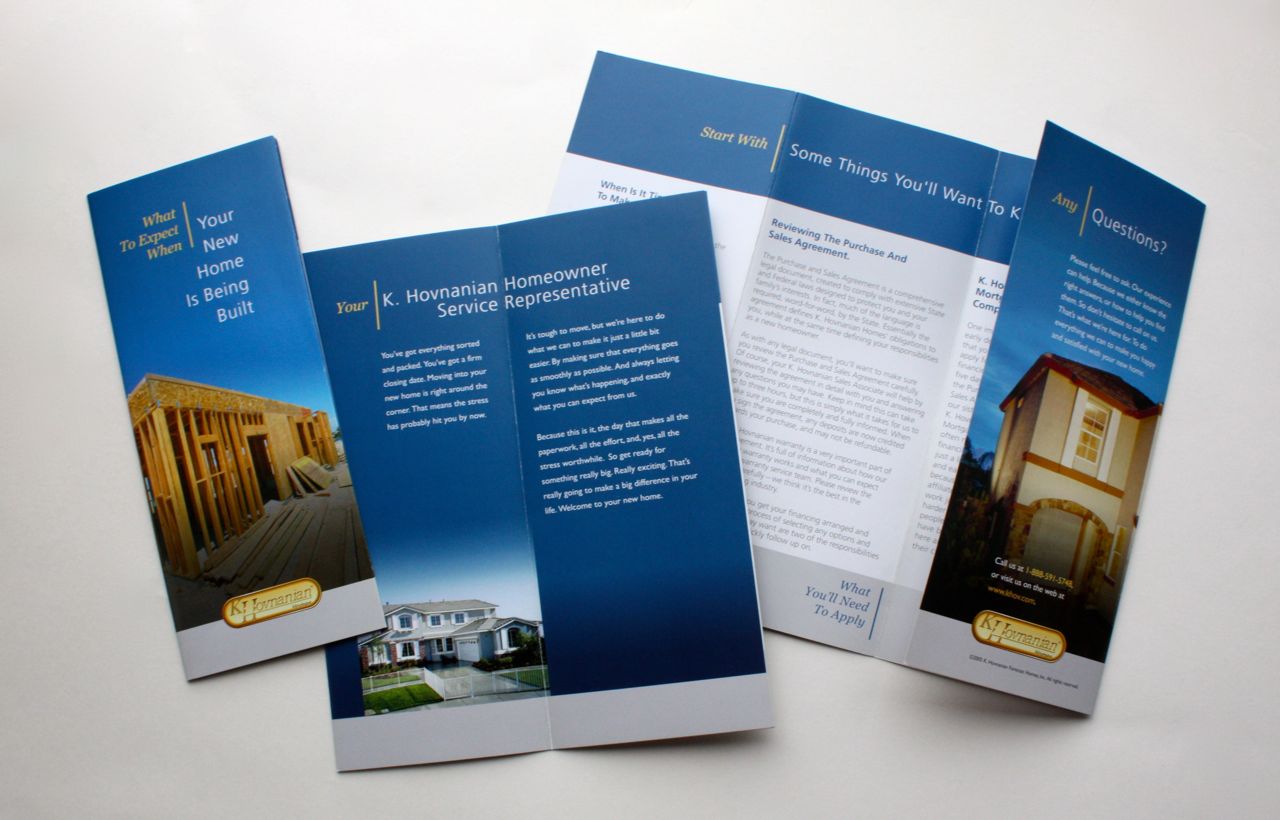 